การเปิดโอกาสให้เกิดการมีส่วนร่วม                                                                                                                                                                 ภาพกิจกรรม                                                               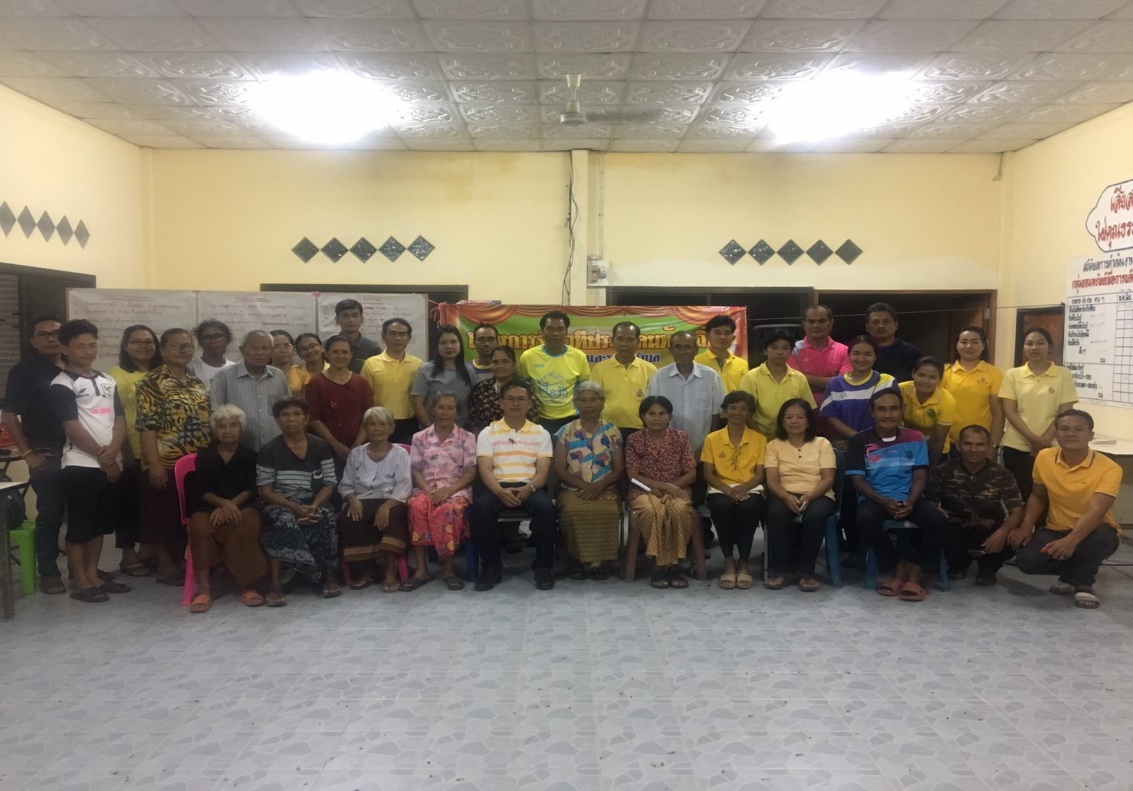 